T.C.KAHRAMANMARAŞ BÜYÜKŞEHİR BELEDİYE BAŞKANLIĞIİTFAİYE DAİRESİ BAŞKANLIĞIBACA VE YAĞLI KANAL TEMİZLEME VE DENETİM YÖNETMELİĞİBİRİNCİ BÖLÜM
Amaç, Kapsam, Dayanak ve TanımlarAmaçMADDE 1- (1) Bu Yönetmelik, binaların ısıtma ve pişirme sistemlerindeki baca ve yağlı kanalların periyodik temizliğinin özel şirketler eliyle yaptırılması ve denetlenmesine ilişkin usul ve esasların belirlenmesi amacıyla düzenlenmiştir.KapsamMADDE 2- (1) Bu Yönetmelik, Kahramanmaraş Büyükşehir Belediyesi sınırları içindeki tüm binaların ısıtma ve pişirme sistemlerinin periyodik temizliği için özel şirketlerin yetkilendirilmesi ve denetlenmesini kapsar.DayanakMADDE 3- (1) Bu Yönetmelik, 21/10/2006 tarihli ve 26326 Sayılı Belediye İtfaiye Yönetmeliği ve 09/09/2009 tarihli ve 27344 Sayılı Binaların Yangından Korunması Hakkındaki Yönetmelik’e dayanılarak hazırlanmıştır.TanımlarMADDE 4-  (1) Bu yönetmelikte geçen;Belediye: Kahramanmaraş Büyükşehir Belediyesi’ni,Daire Başkanlığı: Kahramanmaraş Büyükşehir Belediyesi İtfaiye Dairesi Başkanlığı’nı,Müdahale Nöbetçi Amiri: İtfaiye Merkez Grubunda vardiyada görevli nöbetçi amiri,Baca Denetim Çavuşu: İtfaiye Dairesi Başkanlığı Baca Denetim Biriminde görevli İtfaiye Çavuşu’nu,Ruhsat Denetim Birimi Personeli: İtfaiye Dairesi Başkanlığı İtfaiye Destek Şube Müdürlüğüne bağlı Ruhsat Denetim Biriminde görevli herhangi bir personeli,Adi Baca: Tek kolon halinde zeminden çatıya kadar yükselen, birden fazla birimin kullanabileceği şekilde tasarlanmış tek bir ağızla çatı dışına ulaşan bacaları,Atış ağzı: Fanlardan sonra bulunan buharı uygun yüksekliğe veya mesafeye götüren kanalları,Baca çıkrığı: Makara üzerine sarılı esnek çelik tel ve baca kesitine uygun fırça aparatı ile birlikte kullanılan baca temizleme aletini,ç)	Baca Denetim Birimi; baca ve yağlı kanal temizleme yetki belgesi almış şirketlerin yapmış olduğu temizlik işlemlerini yangın riskine karşı kontrol eden; vatandaştan gelen baca şikayetlerini değerlendiren ve halkın bilinçlendirilmesini sağlayan birimi,Baca fırçası: Baca ve Yağlı kanallarda biriken atıkları temizlemeye yarayan, değişik ebatlarda üretilmiş, çelik veya dayanıklı sert malzemelerden üretilmiş tel fırçaları,Baca kamerası: Baca ve Yağlı kanal içini görüntülemek ve kayıt etmek üzere özel olarak üretilmiş cihazları,Baca temizleme ağzı: Bacanın temizlenmesinde kullanılan, baca cidarları (duvarları) üzerinde yer alan, kapatılabilen açıklıkları,Baca: Yakıtların yanarken açığa çıkardığı zehirli gazların ve su buharının atmosfere taşınmasını sağlayan ulaşım yolunu,Bağımsız (Müstakil) Baca: Tek kolon halinde hitap edeceği birimden çatıya kadar yükselen ve sadece birimin kullanımına göre tasarlanmış bacayı,ı)	Basınçlı su makinesi: Fan, davlumbaz ve yağlı kanallarda temizlik için kullanılan kimyasalın etkisiyle meydana gelen atıkları, basınçlı su sıkarak yıkamaya yarayan makineyi,Brülör: Yakıt (sıvı ve gaz) ile havayı uygun oranda karıştırarak tam olarak yakılmasını ve kazana (yanma odasına) pompalayarak, ateşleyerek sürekli ısı (enerji) üretilmesini sağlayan cihazı,Çatı fanı: Hücreli olmayan, genellikle dikey olarak çatıya ulaşan kanallara monte edilen fanları,Davlumbaz: Pişirme ve kızartma işlemleri neticesinde açığa çıkan yağ buharını ve dumanı toplayıp, baca sistemine gönderen mekanizmayı,Dekupaj: Kanallarda kontrol ve temizlik kapağı açmayı sağlayan kesme aletidir.Dikey kanal: Davlumbaz ve yatay kanal yoluyla genel buhar ve dumanı, binanın çatı mahyası üzerine kadar taşıyan, dairesel veya dikdörtgen baca sistemini,Duman tableti: Baca ve Yağlı kanallarda çekiş testi yapmak için tablet şeklinde üretilmiş olan sıkıştırılmış alevsiz, issiz, kokusuz beyaz dumanı,Emiş ağzı: Davlumbazlarda, yağ tutucu panelin ardından dumanın kalana girdiği bölümü,ö)	Exproof lamba: Yanıcı, parlayıcı ve patlayıcı ortamlarda kıvılcım oluşturmayarak kullanılmak üzere imal edilmiş cihazları,Fan: Davlumbaz ve kanallardan yoğunlaşan atık gazın tahliye edilmesi için kanalın farklı bölgelerine monte edilen, negatif ve pozitif emişli hızlandırma motorları,Ek-1 Baca ve yağlı kanal temizleme yetkisi alacak olan şirketin ofis, ekipman ve malzeme denetiminde kullanılan belgeyi,Ek-2 Temizlik işlemi yapılan yerde denetim birimi personeli tarafından kullanılan belgeyi,EK–3: Yetkili Baca Temizleme şirketi tarafından doldurulan Baca Temizlik Formunu,EK-4: Yetkili Baca Temizleme şirketi tarafından doldurulan Yağlı Kanal Temizlik FormunuEK-5 Şikayete konu olan veya Baca Denetim Birimi tarafından resen yapılan denetimlerde kullanılan Baca ve Yağlı Kanal Sistemleri Denetim Formunu,Gülle: Baca içinde mekanik bir şekilde hareket ettirilip baca duvarındaki her türlü birikintiyi dökerek temizlemeye yarayan metalden yapılan özel ağırlığı,Hava Atık Gaz Baca Sistemi: C tipi cihazlarda (yoğuşmalı cihazlar dahil); cihaz mahalinden bağımsız olarak yanma için gerekli olan taze havayı, çatı üst seviyesinden itibaren fabrikasyon bir kanal vasıtası ile sağlayan, yanma sonucu oluşan atık gazı ilgili standartlara uygun malzemeden yapılmış bir baca ile çatı üst seviyesinden dışarı tahliye eden iç içe aynı merkezli 2 kanaldan oluşan dikey baca sistemini,ü)	C Tipi cihazlar (Hermetik ve Denge Bacalı Cihazlar) : yanma için gerekli olan havayı, monte edildikleri ortamdan bağımsız olarak özel hava bağlantısı ile dış ortamdan alan, kapalı yanma odalı, yanma ürünlerini özel atık gaz elemanları ile dış ortama veren havalandırmaları bulundukları ortamdan bağımsız olan cihazları,Hücreli fan: Fan motorunun kapalı bir hücre içinde olduğu fanları,Kalorifer kazanı: Yakıtların yakılarak enerjiye dönüştürüldüğü yeri,Kanal tipi fan: Kanal içine monte edilen fanları,Karabinalı Can Kurtarma İpi: Açılıp kapanabilen kilit sistemine bağlı yeterli uzunluk ve mukavemetteki ipi(halat),Kontrol kapağı: Kurum veya yağ tabakası oluşan kanalları temizlemek ve kirliliği kontrol etmek için kullanılan, vidalı veya menteşeli, sızdırmaz özellikte metal kapakları,Koruyucu gözlük: Çalışan kişinin gözlerini yabancı maddelere karşı koruyan iş güvenliği malzemesini,çç)	Köpük makinesi:  Fan, davlumbaz ve yağlı kanallarda biriken yağ tabakasını çözmek için, deterjanı köpük haline getirerek bu bölgeye püskürten cihazı,Matkap: Kanallarda ve bacalarda kontrol ve temizlik kapağı açmak için dekupaj kullanımını sağlamak üzere delik açmaya yarayan aleti,Partikül tutucu maske: Zehirli gaz ısı ve tozlardan korunmak için başa takılan cihazı,Salyangoz fan: Hava emişini göbek kısmından alan, sırt kısmından çıkaran yapısı ve şekli gereği bu ad ile anılan fanları,Spatula: Kanallarda ve bacalarda birikmiş ve katılaşmış olan kurum, zift, yanık yağ vb. maddeleri kazımaya yarayan aleti,Şönt (ortak) Baca: Her kat, her birim veya her daireden ekler yapılabilen ve tek bir boşaltım ağzı ile çatı üstüne çıkarılan bacayı,ıı)	Vargel (Gelberi): Kazınarak açığa çıkan kurum ve pisliği toplamaya yarayan aleti,Yağ tutucu filtre: Yağlı kızartmaların yapıldığı ve et pişirilen ızgaralardan açığa çıkan yağ buharını tutan, davlumbaz, kanal ve fanlara monte edilebilen aparatı,Yağ tutucu panel: Pişirme ve kızartma işlemleri neticesinde alt taraftan aldığı buhara karşı geçirgen olup yukarıdan damlayacak yağlara karşı bir engel olan aparatı,Yakıt deposu: Yakıtların pazarlandıkları ya da kullanılacakları yerde stok edildiği yeri,Yakıt: Gaz, sıvı, ya da katı halde bulunan ve yakılarak enerjiye dönüştürülebilen maddelerin tümünü,Yatay kanal: Açığa çıkan duman ve yağ buharlarının, davlumbazdan başlayarak dikey kanala kadar taşıyan atık gaz sistemini,Yıldırımlık: Çatı ile atmosfer arasında elektrik dengesini sağlayan cihazı,	ifade eder.İKİNCİ BÖLÜMYürütme Kurulunun ve Baca Denetim Biriminin GörevleriYürütme kurulu ve çalışma usulüMADDE 5- (1)  Yürütme kurulu, Büyükşehir Belediyesi İtfaiye Dairesi Başkanlığı Baca Denetim Biriminin bağlı bulunduğu Amir başkanlığında, Müdahale Nöbetçi Amiri, İtfaiye Eğitim Amiri, Baca Denetim Çavuşu, Baca Denetim personeli ve Ruhsat Denetim Biriminde görevli bir personelden oluşur. Yürütme kurulunda görevli personel ayrıca denetim biriminde görev alabilir.	Yürütme Kurulu, kendi belirleyeceği günde olmak üzere mutlak olarak altı ayda bir defa toplantı yapar. Bununla birlikte İtfaiye Dairesi Başkanı’nın gerek görüp çağrı yapması halinde de ayrıca toplanır.Yürütme kurulunun görev ve yetkileriMADDE 6- (1)  Yürütme Kurulunun görev ve yetkileri şunlardır: Temizlik ve denetim faaliyetlerini incelemek, aksaklıkları tespit ederek gerekli önleyici ve iyileştirici önlemleri almak, Her yıl en geç ekim ayının başına kadar bir sonraki yıl için bacaların ve yağlı kanalların temizleme ücretlerini belirleyerek Belediye Meclisi’nin onayına sunmak.Kahramanmaraş Büyükşehir Belediyesi sınırları içerisindeki binaların ısıtma ve pişirme sistemlerindeki baca ve yağlı kanalların periyodik temizleme işini yapmak üzere ilk defa yetki belgesi talep eden şirketler ile süresi dolan yetki belgelerini yenilemek üzere başvuran şirketlerden, belediye yıllık gelir bütçe tarifesine göre bedel alarak Yönetmelikteki şartları taşıyanlara yetki belgesi vermek,Baca Denetim Birimi tarafından bildirilen şirketler hakkındaki şikayetleri inceleyerek şartların varlığı halinde ilgili şirket hakkında bu Yönetmelikte öngörülen işlemleri yapmak ve ilgililerine bildirmek; işlem yapılmasına gerek görülmemesi halinde de inceleme sonucu hakkında ilgililerine verilecek cevabı belirlemek, Yetki belgesi alan şirketlere ait personelin, Belediye Meclisinin tespit ettiği eğitim ücreti karşılığında eğitimini sağlamak ve katılım belgesi vermek, Ülkemizdeki diğer belediyelerden almış oldukları baca temizliği eğitimi belgelerini temin edip dosyalamak,Yetki belgesi alan şirketler ile müşteri arasındaki uyuşmazlıklarda, talep halinde tarafları dinleyerek çözüm önerisi sunmak,Baca Denetim Birimi tarafından bildiren rapor doğrultusunda yetki belgesi iptal edilecek şirketleri belirlemek,Baca denetim biriminin çalışma esaslarını ve görevlerini belirlemek,Baca Denetim Biriminin çalışma esasları ve görevleri	MADDE 7- (1)  Baca denetim biriminin görevleri şunlardır:		Baca denetim birimi İtfaiye Dairesi Başkanlığı Baca Denetim Biriminin bağlı bulunduğu Amirin başkanlığında en az 4 itfaiye dairesi personelinden oluşur.  Denetlemeler en az iki kişi ile yapılır.Baca ve yağlı kanal temizlik belgesi almak için yapılan müracaatları yerinde incelemek, EK-1’deki belgeyi düzenlemek,Şirketler tarafından temizlik yapılan yerlerde sistemlerin denetim ve kontrolünü EK-2’ye göre yaparak değerlendirmek,Baca ve Yağlı kanal kullanıcısının, temizlik işinin doğru ya da yeterli şekilde yapılmadığı hususunu İtfaiye Dairesi Başkanlığı’na yazılı şekilde şikâyeti halinde, baca denetim birimi iş yapılan bölgeyi veya baca&kanalı inceleyerek EK-2 ve EK-5 formlarını düzenler. Yapılan işte aksaklık tespit edilmesi halinde işi yapan şirkete yazılı ihtarda bulunur ve işin, bu yönetmelik hükümlerine göre yapılması gerektiğini bildirir.Şikâyet konusu olan, resen denetlenen baca ve yağlı kanal sistemlerini temizletmeyen kişi, kurum ve kuruluşları denetlemek, denetim sonucunda rapor hazırlayarak ilgili kurumlara yazılı şekilde bildirmek, (EK-5)Yetkili baca ve yağlı kanal temizlik şirketlerinin aldıkları ihtarlar sonucu yetki belgesi iptali gerekçesini yürütme kuruluna ivedi olarak bildirmek,Baca ve Yağlı Kanal Temizleme yetkisi verilen şirkette eksiklik tespit edilirse şirkete ihtar yapmak ve bu hususu işyeri sahibine bildirmek,Yetkili baca ve yağlı kanal temizlik şirketlerinin, yürütme kurulu tarafından alınan karar sonucu yetki belgesi iptallerinin, ilgili kuruluşa bildirimini iadeli taahhütlü posta yoluyla yapmak,Bacalarla ilgili yapılan tüp şikayetlere ve bilgi edinme başvurularına, yasal süreler dahilinde cevap vermek,Baca Denetim Birimi, Kahramanmaraş sınırları içerisindeki itfaiye birimlerinden gelen baca ve yağlı kanal sistemlerinden çıkan yangınlarla ilgili rapor, görüntü, fotoğraf, tüm bilgi ve belgeleri eğitim faaliyetlerinde kullanmak üzere arşivlemek,09.09.2009 tarih ve 27344 sayılı bakanlar kurulu kararı ile yürürlüğe konulan “Binaların Yangından Korunması Hakkında Yönetmelik” esaslarına göre denetimi yapılan yerin Baca ve Yağlı Kanalların işlev durumuna göre kontrol etmek. Denetim yapılan Baca ve Yağlı Kanallarda görülen aksaklık ya da olumsuzluk durumlarında, denetim formu (Ek-5) ile yapılan tebliğin gereğinin yapılmadığının bir sonraki denetimde tespit edilmesi halinde Madde 16 – (1) de belirtilen esaslar doğrultusunda işlem yapmak. Baca ve yağlı kanal temizleme şirketlerinin belirlenmesi;MADDE 8-	(1) Kahramanmaraş il sınırları içerisinde baca ve yağlı kanal temizleme işi İtfaiye Daire Başkanlığı tarafından yetkilendirilmiş şirketlerce yapılır. Baca ve yağlı kanal temizleme yetki belgesi almak için müracaat eden şirketlerin müracaatları yetkili imzası ve şirket kaşesi ile yapılır. Yetkilendirilecek şirketler aşağıdaki şekilde belirlenir.Baca ve yağlı kanal temizleme yetki belgesini yenilemek isteyen şirketler, yetki belgesinin bitim tarihinden 2 ay önce İtfaiye Daire Başkanlığına başvururlar.               İlk defa baca ve yağlı kanal temizleme yetki belgesi almak isteyen şirketler, İtfaiye Daire Başkanlığına müracaat ederek yetkilendirilmelerini talep ederler, Ek-1’de belirtilen şartları yerine getiren şirketlere en geç 2 ay içerisinde yetkilendirme esaslarına göre işlem yapılır.Yetkilendirilen şirketlerin personelinin en az ilkokul/ilköğretim mezunu olmaları gerekir. İlk başvuru esnasında gerekli evraklar;		1-Başvuru Dilekçesi, (Yetkili imzalı ve şirket kaşeli)		2-Kira sözleşmesi veya mülkiyet belgesi,		3-Vergi levhası,		4-Çalışanların SGK belgeleri,	(2) Baca denetim birimi elemanlarınca, müracaat yapan şirketler aşağıdaki esaslara göre denetlenir.Mevcut şirketlerin yıl içerisindeki yapmış oldukları faaliyetler incelenerek olumlu ve olumsuzlukları tespit edilir.Şirketler Ek-1 esaslarına göre adreslerinde denetlenir. İlk defa müracaat eden şirketlerden istenen ve EK-1’de sıralanan ekipmanların faturaları ve diğer belgeleri, şirket kira sözleşmesi veya mülkiyet belgesi, vergi levhası, çalışanların S.G.K. belgelerini ibraz edilmesi istenir.Yetki belgesi yenilenmesi uygun görülen şirketler ile yetki belgesi alması uygun görülen şirketler belirlenerek baca temizleme elemanlarının ilgili eğitimleri almaları sağlanır. Baca temizleme ve yağlı kanal temizleme yetkisi alacak olan şirketler en az 2 kişi baca ve yağlı kanal temizlik elemanı çalıştırır. SGK kayıtları olmayan elemanlar çalıştırılamaz ve eğitime alınmaz.Baca ve yağlı kanal temizlik şirketleri yeni elaman aldıklarında baca ve yağlı kanal temizlik eğitimi aldırmaları zorunludur.Yetkilendirilecek şirketlerin, çalışanların yüksek yerlerde ve olumsuz şartlarda  6331 sayılı İş Sağlığı ve Güvenliği Kanunu ve ilgili mevzuat gereğince tüm iş güvenliği eğitimleri ve tedbirlerini aldırması, personele ilişkin periyodik sağlık kontrollerini yaptırması ve iş esnasında iş güvenliği kaidelerine uyması zorunlu olup bu hususlar firmanın sorumluluğundadır.Çalışanların yüksek yerlerde ve olumsuz şartlarda hizmet verebilecek fiziki ve sıhhi şartları taşımaları, sağlık denetiminden geçirilmeleri, iş kazası ve meslek hastalıklarına karşı ilgili mevzuatlar doğrultusunda korunması konuları ile ilgili bütün önlemleri baca temizleme firma – firmalar almakla sorumludur. İtfaiye Dairesi Başkanlığı’nın konu ile ilgili hiçbir sorumluluğu bulunmamaktadır. Uygun şartları taşıyan şirketler 2 yıl süre ile yetkilendirilir. Yetki belgesinin başlangıcı yetki belgesinin düzenlendiği tarihtir ve iki yıl sonra bu süre sona erer.Başka illerde kurulu bulunan Baca ve/veya Yağlı Kanala Temizlik şirketlerinin Kahramanmaraş İlinde yapacağı işlerle ile ilgili hükümlerMADDE 9- Başka illerde kurulu bulunan baca ve/veya yağlı kanal temizleme şirketleri, Kahramanmaraş il sınırları içerisinde baca ve /veya yağlı kanal temizliği işi yapacaklarında aşağıdaki hususları yerine getirmelidir;Kahramanmaraş il sınırları içerisinde baca ve/veya yağlı kanal temizliği yapmak istediklerine dair başvuru dilekçesini Kahramanmaraş İtfaiye Dairesi Başkanlığına vermek,Şirketin kurulu bulunduğu ilin mahalli İtfaiye teşkilatından almış oldukları “Baca ve/veya yağlı kanal temizleme yetki belgesini ibraz etmek,Şirketin kurulu bulunduğu ilin mahalli İtfaiye teşkilatından almış oldukları, şirket personelinin, baca ve/veya yağlı kanal temizleme eğitimi belgelerini ibraz etmek,Şirket temizlik personelinin Sosyal Güvenlik Kurumu kayıtlarını gösterir evrakı ibraz etmekBaşka illerde kurulu baca ve yağlı kanal temizlik işi yapacak şirketler bu yönetmelikte belirtilen aşağıdaki hususlara da uymak zorundadır.Baca ve yağlı kanalların temizlenmesi ile ilgili esaslar (madde 11)Baca ve yağlı kanal temizlik şirketlerinin çalışma esasları (madde 12)Baca ve yağlı kanal temizlik şirketi personellerin eğitimi (madde 13)Yetkili şirketlerin, İtfaiye Daire Başkanlığı ile iş birliği esasları (madde 14)Yetki belgesi alan şirketlerde bulunması gereken ekip ve personel yapıları (madde 15)Yapılan temizlik işini, bu yönetmeliğe ait EK-3 ve EK-4’ te temizlik formlarını Kahramanmaraş Büyükşehir Belediyesi İtfaiye Dairesi Başkanlığı’na bildirmek,Temizlik işlerinin ücretlendirilmesini, Kahramanmaraş Büyükşehir Belediyesi Gelir Bütçe Tarifesinde tespit olunan baca ve yağlı kanal temizlik ücret tarifesinde yer alan bedeller üzerinden yapmak.Baca ve yağlı kanal temizlik yetki belgesi almış şirketlere verilecek ihtarlar ve yetki belgesinin iptali 	MADDE 10- (1) Baca temizlik yetki belgesi almış şirketlere aşağıdaki durumların oluşması halinde ihtar verilir:Temizlik hizmeti sonrası İtfaiye Daire Başkanlığı baca denetim birimine temizlik bilgi formunun (EK-3, EK-4) ibrazını 5 iş günü içerisinde bildirmemek,	b) Temizlik işini yetersiz yapmış olmak veya yanıltıcı beyan ve rapor vermek,	c) Yetkili şirketlerin yöneticileri veya vekillerinin, İtfaiye Daire Başkanlığı’nın toplantı davetlerine,  3 kez mazeretsiz katılmaması,d) İtfaiye Daire Başkanlığı’ndan elden alınacak yazılı bildirimleri süresi içinde 2 kez teslim almamak.(2) Yetki belgesi geçerlilik süresi içerisinde, 5 kez yazılı ihtar alan şirketlerin yetki belgesi, Yürütme Kurulu tarafından değerlendirilerek iptal edilir.(3) Firmalara yapılan 5. İhtarı takip eden 10 iş günü içerisinde yürütme kurulu toplanarak yetki belgesi iptalini karara bağlar, (4) Yetki iptalleri, iptal kararının şirketlere tebliğ tarihinde başlar. Tebligat yöntemi Madde 13–2 de belirtildiği gibidir.(5) Yetki iptali gerçekleşmiş şirketler o yıl için yetki belgesi başvurusunda bulunamaz.Baca ve yağlı kanalların temizlenmesi ile ilgili esaslar 	MADDE 11- (1) Sıvı (mazot, fueloil vb.) ve katı yakıt (odun, kömür vb.) ile ısıtılan binaların kalorifer kazanlarının ve bacalarının yılda iki defa temizlenmesi zorunludur.(2) Sobalarda, odun ve kömür gibi yüksek oranda is bırakan yakıt kullanıldığı takdirde borular ayda bir, bacalar 2 ayda bir, diğer yakıtlar (doğal gaz ve LPG Hariç) kullanıldığında borular 2 ayda bir, bacalar 3 ayda bir temizlenir. (Borular, kullanıcıların kendileri tarafından temizlenebilir)(3) 	Merkezi sistemli veya bireysel olarak kullanılan Doğalgaz ve LPG ile ısınan tüm binaların bacalarının kontrol, bakım ve temizliği yılda en az bir defa yapılır.(4) 	Baca ve kalorifer kazanı, yağlı kanal sistemlerinin belirtilen yıllık periyodik temizliklerinin yapılması isteğe bağlı olmayıp zorunludur. Yaptırmayanlar hakkında ilgili mevzuata göre yasal işlem yapılması sağlanır.(5) 	Elektrik, LPG ve doğalgaz kullanılmış olsa bile; otel, lokanta, restaurant,  yemek fabrikası gibi topluma açık yerlerle, ocaklarında yemek pişirilip kızartma yapılan tüm yağlı kanal sistemleri 4 ayda bir temizlenir veya kanallar yenilenir. 	(6) Yağlı kanal temizliği, kanal bağlantı noktalarını sökerek veya her 3 metrede bir kapak açmak suretiyle yapılır.(7) Yetkili şirketlerin verdiği rapor doğrultusunda, hayati risk içeren baca, kalorifer kazanı ve yağlı kanal sistemlerinin onarımı, kullanıcı tarafından ivedilikle yaptırılır.(8) Bu Yönetmeliğinin 10. Maddesinde ve 27.11.2007 tarih ve 2007/12937 sayılı Binaların Yangından Korunması Hakkında Yönetmelik’te belirtilen zamanlarda, her yıl düzenli olarak belirtilen süreler içerisinde baca, kalorifer kazanı ve yağlı kanal sistemleri temizliğinin yapılması zorunludur.(9) Bacaların ve yağlı kanal sistemlerinin temizlenmesinden, bina, daire veya iş yeri sahipleri, yöneticileri, kiracıları, şirket müdürleri ya da görevlendirilmiş olan 3. Şahıslar, kamu kurumlarında kurumun üst amiri sorumludur 	(10) Baca temizliği ve denetimlerde öncelik sırası aşağıda belirtildiği gibidir:Kreşler. Huzurevleri.Hastaneler,Oteller,Yetiştirme yurtları, resmi ve özel öğrenci yurtları,Resmi ve özel ilköğretim okulları, Resmi ve özel lise ve dengi okullar, Milli Eğitim Bakanlığına bağlı tüm dershane ve kurslar,Üniversiteler,Ceza ve Tutukevleri,Meskûn olan ve “ tarihi eser “ statüsündeki tüm ahşap ve kâgir binalar,Sinemalar, toplantı ve konferans salonları,Kapalı çarşılar, toplu alış-veriş merkezleri, Kamu kurum ve kuruluşları,Konutlar,10 ve daha fazla katlı binalar.İş hanları.Siteler,Çok daireli konutlar.Lokanta ve restoranlar,Fabrika ve işyerleri,Diğer meskûn tüm binalar.(11) Baca ve yağlı kanal temizliği yaptırmakla mükellef olan kullanıcılar, İtfaiye Dairesi Başkanlığından yetki almış şirketlere temizlik yaptırmaları gerekir. Baca ve yağlı kanal temizlik şirketlerinin çalışma esasları	MADDE 12- (1) Baca ve Yağlı kanal temizlik işi yapacak olan şirketler; İtfaiye Daire Başkanlığı tarafından yetkilendirilir.	(2)	Yetkili şirketler,  yaptıkları baca ve yağlı kanal temizlik hizmetlerini EK-3 veya EK-4’e göre doldururlar ve İtfaiye Daire Başkanlığı baca denetim birimine bu formun bir nüshasını 5 iş günü içerisinde ibrazını yaparlar. Bu hizmet sonucunda doldurulan formları, 5 yıl süre ile muhafaza etmekle yükümlüdürler.(3)	Yetkili şirketlerin personeli, baca ve yağlı kanal temizliği için gittikleri mekânlarda, kimliklerini  (tanıtım kartlarını) zorunlu olarak, istenildiği takdirde de baca ve yağlı kanal temizleme yetki belgesinin bir suretini de ibraz ederler. (4) Yetkili şirketler, yaptıkları iş karşılığında fatura kesmek zorundadır. Gerektiğinde yürütme kurulunca şirketlerden fatura ibrazı istenebilir.(5) Yetkili şirketler, kullanıcı talebi ile olsa dahi, eksik veya yarım iş yapamaz. Sistemdeki hayati risk dikkate alınarak fiziki engellerden dolayı tam olarak bitirilemeyen işler, İtfaiye Daire Başkanlığı’na ve ilgili kullanıcıya ivedi olarak bildirilir.	(6)	Temizlik ekipleri, iş mahallerinde gerekli yangın ve iş güvenliği önlemlerini alırlar ve çevreyi temiz bırakırlar.(7) Yetkili şirketler, temizlik için yapılan müracaatların hepsini değerlendirmek zorundadır.	Buna göre müracaatlar;	a) Bu Yönetmeliğin 11-10 maddesinde belirtilen öncelik sırasına göre işleme konur.	b) Talep sahibine mevzuat hakkında şifai olarak bilgi verilir.c) Yetkili şirketler, temizliğin yapılacağı adrese, gün ve saat bildirerek zamanında gitmek zorundadır.Baca ve yağlı kanal temizlik şirketi personellerin eğitimi	MADDE 13- (1) Yetkili şirketlerin temizlik personeline, İtfaiye Eğitim birimince belediye ücret gelir tarifesinde belirtilen ücret karşılığı eğitimler ve kimlik belgesi verilir. Personel değişikliklerinde de aynı şekilde de İtfaiye Eğitim birimince eğitimler ve kimlik belgeleri verilir,(2) Kahramanmaraş Büyükşehir Belediyesi İtfaiye Dairesi Başkanlığınca temizlik şirketi personeline verilen eğitim 4 yıl geçerlidir.(3) Baca ve yağlı kanal temizlik personeline verilecek eğitimler şunlardır:       	a) Genel yangın eğitimi,       	b) Baca ve yağlı kanal temizlik prensipleri,        	c) Baca ve Yağlı Kanal Temizleme ve Denetim Yönetmeliği,       	d) Baca bilgisi, temizlik ekipmanları ve temizlik uygulamaları.e) Eğitimlerin sonrasında değerlendirme sınavları yapılır, değerlendirmenin sonuçlarına göre 100 tam puan üzerinden 70 başarı puanı alan kursiyerlere kurs katılım belgesi verilir.   Yetkili şirketlerin, İtfaiye Daire Başkanlığı ile iş birliği esasları	MADDE 14- (1) Baca ve yağlı kanal temizlik yetki belgeli şirketler, bu Yönetmeliğinin uygulanmasında İtfaiye Daire Başkanlığı Baca Denetim Birimi ile işbirliği içinde çalışır.	(2)	Yetkili şirketler ile iletişim;	a)	Kahramanmaraş Büyükşehir Belediyesi İtfaiye Daire Başkanlığı, Baca ve yağlı kanal temizlik yetki belgesi alan şirketler ile kuracağı iletişimi yazılı, veya e posta ile yapar.b) İtfaiye Daire Başkanlığı tarafından acil olduğu değerlendirilen konularda temizlik şirketlerine yapılacak  yazılı bildirimler, temizlik şirketlerine şifai olarak da bildirilebilir, acil hususların şirketlere bildiriminin yazılı olarak da yapılması zorunludur.	(3)	Yetkili şirketlere yapılacak toplantı daveti:Yetkili şirketlere yapılacak toplantı daveti: İtfaiye Daire Başkanlığı, yetkili şirketlerle yapacağı toplantı gerekçesini, tarih, adres ve saatini, en az 10 iş günü önceden yazılı ya da elektronik posta yoluyla duyurmak zorundadır.	Yetki belgesi alan şirketlerde bulunması gereken ekip ve personel yapıları	MADDE 15- (1) Baca temizliği ile Yağlı kanal temizliğini birlikte yapan şirketler en az bir ekip bulundurmak zorundadır. Bir ekip iki kişiden oluşur.ÜÇÜNCÜ BÖLÜMÇeşitli Hükümler, Cezai Müeyyide, Yönetmelik Ekleri, Yürürlük, Yürütme	Çelişik HükümlerMADDE 16- Bu Yönetmelik ile ilgili mevzuat hükümleri arasında çelişki olması halinde; Binaların Yangından Korunması Hakında Yönetmelik, Binalarda Isı Yalıtımı Yönetmeliği, Isınmadan Kaynaklanan Hava Kirliliği Yönetmeliği, Kahramanmaraş Büyükşehir Belediyesi İmar Yönetmeliği, Doğalgaz Piyasası İç Tesisat Yönetmeliği’ndeki baca ve yağlı kanal sistemleri, ilgili bölümleri ve ilgili diğer mevzuat hükümleri öncelikle uygulanır.	Cezai MüeyyideMADDE 17 –  Bu yönetmeliğin 7. Maddesinin (j) bendi ile diğer tüm maddelerde oluşacak bütün olumsuzluklara uygulanacak cezai müeyyidelerin gereği için ilgili İlçe Belediyelerine ve Kahramanmaraş Büyükşehir Belediyesi Çevre Koruma ve Kontrol Dairesi Başkanlığı’na bildirilir.Yönetmelik EkleriMADDE 18 – Baca ve yağlı kanallarla ilgili metin ve şekillerden meydana gelen 5 sayfalık ekler, bu yönetmeliğin devamı olup, gerekirse yeni ekler ilave edilmesi, eksiltilmesi veya değiştirme yetkisi Yürütme Kurulu’na aittir.YürürlükMADDE 19 –Yönetmelik, Kahramanmaraş Büyükşehir Belediye Meclisi’nin kabulü ve ilanı ile yürürlüğe girer. Bu yönetmeliğin yürürlüğe girdiği tarihten itibaren önceki yönetmelikler hükümsüzdür.YürütmeMADDE 20 – Bu yönetmelik hükümlerini Kahramanmaraş Büyükşehir Belediyesi yürütür.EK-1: Baca ve yağlı kanal temizliği hizmet yeterlilik formu (Baca denetim birimi doldurur)T.C.KAHRAMANMARAŞ BÜYÜKŞEHİR BELEDİYESİİtfaiye Dairesi BaşkanlığıBACA ve YAĞLI KANAL TEMİZLEME YETKİ BELGESİ ALACAK KURULUŞ DENETİM FORMUStandart FormEK–2:Temizlenen sistemlerin denetim formu (Baca denetim birimi doldurur)T.C.KAHRAMANMARAŞ BÜYÜKŞEHİR BELEDİYESİİtfaiye Dairesi BaşkanlığıBACA ve YAĞLI KANAL TEMİZLİK DENETİM FORMUStandart FormEK–3: Yağlı Kanal Temizlik Bilgi Formu (Yetkili şirketler doldurur)YAĞLI KANAL TEMİZLİK BİLGİ FORMU Standart FormEK–4: Yetkili Baca Temizleme Şirketi Baca Temizlik Formu (Yetkili şirketler doldurur)BACA TEMİZLİK ŞİRKETİ BACA TEMİZLİK FORMU	Seri No: 										Tarih:…./…./….Standart FormEK–5: Şikâyete Konu Olan veya Resen Denetlenen Yaptırılmayan Baca Ve Yağlı Kanal Sistemleri Takip Formu (Baca denetim birimi doldurur)Standart Form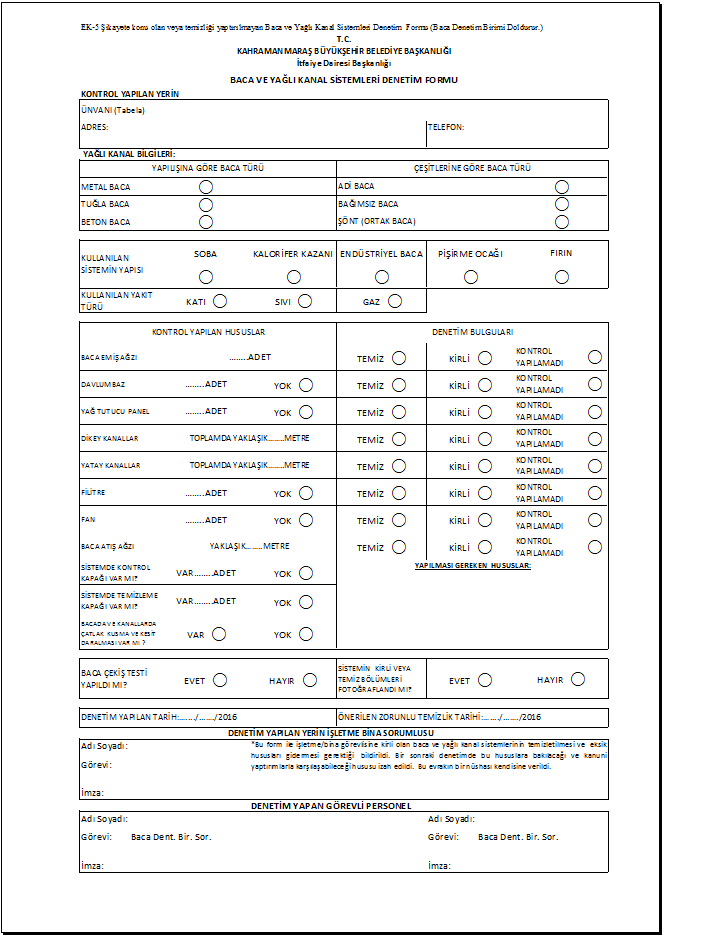 KURULUŞ ADI:KURULUŞ ADRESİ:KURULUŞ TEL/FAX:OFİS DONANIM:OFİS DONANIM:VARYOKİşyerinin en az 30 m2''lik kullanım alanı (Konut Harici)İşyerinin en az 30 m2''lik kullanım alanı (Konut Harici)İş yeri olumsuz şartlara karşı fiziki ve sıhhi şartlarıİş yeri olumsuz şartlara karşı fiziki ve sıhhi şartlarıİşyerine ait kiralama ya da mülkiyet belgesi İşyerine ait kiralama ya da mülkiyet belgesi GEREKLİ ARAÇ VE EKİPMAN:GEREKLİ ARAÇ VE EKİPMAN:VARYOKEn az 3 m. açılabilir merdiven En az 3 m. açılabilir merdiven Akülü el lambası (Exproof)Akülü el lambası (Exproof)İp (en az 30 metre) İp (en az 30 metre) Muhtelif temizleme fırçaları ve bunlara ait uzatma kolları Muhtelif temizleme fırçaları ve bunlara ait uzatma kolları Basınçlı su makinesiBasınçlı su makinesiDekupaj Dekupaj Sağ ve sol sac kesme makası Sağ ve sol sac kesme makası Çeşitli ebatlarda spatula Çeşitli ebatlarda spatula Kalın naylon (Koruma için) Kalın naylon (Koruma için) Isıya dayanıklı ve yalıtımlı kontrol kapakları (çeşitli ebatlarda en az 3 adet)Isıya dayanıklı ve yalıtımlı kontrol kapakları (çeşitli ebatlarda en az 3 adet)AynaAynaMatkapMatkapÇekiçÇekiçEndüstriyel tip yağ çözücü deterjan Endüstriyel tip yağ çözücü deterjan Çelik çubuklar (birbirine ilave edilebilir)Çelik çubuklar (birbirine ilave edilebilir)Çöp torbası (sanayi tipi)Çöp torbası (sanayi tipi)Değişik ebatlarda yuvarlak çelik fırça (en az 3 adet) düz fırça (en az 2 adet)Değişik ebatlarda yuvarlak çelik fırça (en az 3 adet) düz fırça (en az 2 adet)KeskiKeskiKurum toplama kaşığıKurum toplama kaşığı6 kg.lık ABC tip veya jel içerikli yangın söndürme cihazı6 kg.lık ABC tip veya jel içerikli yangın söndürme cihazıMetal ağırlık (yuvarlak çelik tel fırçayı bağlamak için)Metal ağırlık (yuvarlak çelik tel fırçayı bağlamak için)Duman tabletiDuman tabletiVargel (gelberi)Vargel (gelberi)MurçMurçPensePenseTelefonTelefonTornavida, klemensTornavida, klemensUyarıcı bantUyarıcı bantUzatma kablosuUzatma kablosuVidaVidaYan keskiYan keskiGaloşGaloşKİŞİSEL KORUYUCU MALZEMELER: (2’şer adet olacaktır)KİŞİSEL KORUYUCU MALZEMELER: (2’şer adet olacaktır)VARYOKBaretBaretTulum tipi iş elbisesi Tulum tipi iş elbisesi Yağmurluk Yağmurluk İş eldiveni İş eldiveni Çizme (Lastik veya deriden mamul) Çizme (Lastik veya deriden mamul) Tam vücut koruma kemeri Tam vücut koruma kemeri Karabinalı can kurtarma ipi Karabinalı can kurtarma ipi Partikül tutucu maske Partikül tutucu maske Koruyucu gözlükKoruyucu gözlükİlk yardım çantasıİlk yardım çantasıPERSONEL:PERSONEL:VARYOKEn az iki kişilik bir çalışma ekibi En az iki kişilik bir çalışma ekibi İtfaiye Daire Başkanlığı’ndan veya Daire Başkanlığı’nın yeterli gördüğü kurumdan alınan baca temizleyicisi belgesi İtfaiye Daire Başkanlığı’ndan veya Daire Başkanlığı’nın yeterli gördüğü kurumdan alınan baca temizleyicisi belgesi NOT: Teklif edilen malzeme her ekip içindir.NOT: Teklif edilen malzeme her ekip içindir.NOT: Teklif edilen malzeme her ekip içindir.NOT: Teklif edilen malzeme her ekip içindir.Denetim yapılan iş yerinin tabela ismi :Temizlik yapan yetkili kuruluşun ismi :Temizliği yapan elemanların isimleri  :Denetim yapılan iş yerinin tabela ismi :Temizlik yapan yetkili kuruluşun ismi :Temizliği yapan elemanların isimleri  :Denetim yapılan iş yerinin tabela ismi :Temizlik yapan yetkili kuruluşun ismi :Temizliği yapan elemanların isimleri  :Denetim yapılan iş yerinin tabela ismi :Temizlik yapan yetkili kuruluşun ismi :Temizliği yapan elemanların isimleri  :Denetim yapılan iş yerinin tabela ismi :Temizlik yapan yetkili kuruluşun ismi :Temizliği yapan elemanların isimleri  :Denetim yapılan iş yerinin tabela ismi :Temizlik yapan yetkili kuruluşun ismi :Temizliği yapan elemanların isimleri  :Denetim yapılan iş yerinin tabela ismi :Temizlik yapan yetkili kuruluşun ismi :Temizliği yapan elemanların isimleri  :Denetim yapılan iş yerinin tabela ismi :Temizlik yapan yetkili kuruluşun ismi :Temizliği yapan elemanların isimleri  :Denetim yapılan iş yerinin tabela ismi :Temizlik yapan yetkili kuruluşun ismi :Temizliği yapan elemanların isimleri  :Yapılan işin türü nedir?Yapılan işin türü nedir?Yapılan işin türü nedir?Yapılan işin türü nedir?Yapılan işin türü nedir?Yapılan işin türü nedir?Yapılan işin türü nedir?Yağlı baca (kanal) 		O	f) Şönt (İtalyan tipi) baca 	O     Davlumbaz	                O                g) Kazan temizliği         	O    Emiş fanı		   	O	h) Metal sanayi bacası             O		 Adi Baca                               	O      	ı)  Tuğla sanayi bacası   	O  	          Müstakil baca 	                O Yağlı baca (kanal) 		O	f) Şönt (İtalyan tipi) baca 	O     Davlumbaz	                O                g) Kazan temizliği         	O    Emiş fanı		   	O	h) Metal sanayi bacası             O		 Adi Baca                               	O      	ı)  Tuğla sanayi bacası   	O  	          Müstakil baca 	                O Yağlı baca (kanal) 		O	f) Şönt (İtalyan tipi) baca 	O     Davlumbaz	                O                g) Kazan temizliği         	O    Emiş fanı		   	O	h) Metal sanayi bacası             O		 Adi Baca                               	O      	ı)  Tuğla sanayi bacası   	O  	          Müstakil baca 	                O Yağlı baca (kanal) 		O	f) Şönt (İtalyan tipi) baca 	O     Davlumbaz	                O                g) Kazan temizliği         	O    Emiş fanı		   	O	h) Metal sanayi bacası             O		 Adi Baca                               	O      	ı)  Tuğla sanayi bacası   	O  	          Müstakil baca 	                O Yağlı baca (kanal) 		O	f) Şönt (İtalyan tipi) baca 	O     Davlumbaz	                O                g) Kazan temizliği         	O    Emiş fanı		   	O	h) Metal sanayi bacası             O		 Adi Baca                               	O      	ı)  Tuğla sanayi bacası   	O  	          Müstakil baca 	                O Yağlı baca (kanal) 		O	f) Şönt (İtalyan tipi) baca 	O     Davlumbaz	                O                g) Kazan temizliği         	O    Emiş fanı		   	O	h) Metal sanayi bacası             O		 Adi Baca                               	O      	ı)  Tuğla sanayi bacası   	O  	          Müstakil baca 	                O Yağlı baca (kanal) 		O	f) Şönt (İtalyan tipi) baca 	O     Davlumbaz	                O                g) Kazan temizliği         	O    Emiş fanı		   	O	h) Metal sanayi bacası             O		 Adi Baca                               	O      	ı)  Tuğla sanayi bacası   	O  	          Müstakil baca 	                O Soru 1. Baca&Kazan temizliği yapan şirket ile nasıl irtibat kurdunuz?Soru 1. Baca&Kazan temizliği yapan şirket ile nasıl irtibat kurdunuz?Soru 1. Baca&Kazan temizliği yapan şirket ile nasıl irtibat kurdunuz?Soru 1. Baca&Kazan temizliği yapan şirket ile nasıl irtibat kurdunuz?Soru 1. Baca&Kazan temizliği yapan şirket ile nasıl irtibat kurdunuz?Soru 1. Baca&Kazan temizliği yapan şirket ile nasıl irtibat kurdunuz?Soru 1. Baca&Kazan temizliği yapan şirket ile nasıl irtibat kurdunuz?A- Şirket Bize UlaştıA- Şirket Bize UlaştıA- Şirket Bize UlaştıA- Şirket Bize UlaştıA- Şirket Bize UlaştıDiğerBizzat gelerek başvurdu     	OTelefonla başvurdu             	Oİnternet yoluyla başvurdu   	OBizzat gelerek başvurdu     	OTelefonla başvurdu             	Oİnternet yoluyla başvurdu   	OBizzat gelerek başvurdu     	OTelefonla başvurdu             	Oİnternet yoluyla başvurdu   	OBizzat gelerek başvurdu     	OTelefonla başvurdu             	Oİnternet yoluyla başvurdu   	OBizzat gelerek başvurdu     	OTelefonla başvurdu             	Oİnternet yoluyla başvurdu   	OBizzat gelerek başvurdu     	OTelefonla başvurdu             	Oİnternet yoluyla başvurdu   	OBizzat gelerek başvurdu     	OTelefonla başvurdu             	Oİnternet yoluyla başvurdu   	OBizzat gelerek başvurdu     	OTelefonla başvurdu             	Oİnternet yoluyla başvurdu   	OBizzat gelerek başvurdu     	OTelefonla başvurdu             	Oİnternet yoluyla başvurdu   	OBizzat gelerek başvurdu     	OTelefonla başvurdu             	Oİnternet yoluyla başvurdu   	OBizzat gelerek başvurdu     	OTelefonla başvurdu             	Oİnternet yoluyla başvurdu   	OBizzat gelerek başvurdu     	OTelefonla başvurdu             	Oİnternet yoluyla başvurdu   	OBizzat gelerek başvurdu     	OTelefonla başvurdu             	Oİnternet yoluyla başvurdu   	OBizzat gelerek başvurdu     	OTelefonla başvurdu             	Oİnternet yoluyla başvurdu   	OBizzat gelerek başvurdu     	OTelefonla başvurdu             	Oİnternet yoluyla başvurdu   	OB- Biz şirkete ulaştıkB- Biz şirkete ulaştıkB- Biz şirkete ulaştıkB- Biz şirkete ulaştıkB- Biz şirkete ulaştıkDiğer       a)    Tavsiye ile ulaştık                	O       		        b)    İnternet yoluyla bulduk      	O       c)    İtfaiyeden aldık                   	O             a)    Tavsiye ile ulaştık                	O       		        b)    İnternet yoluyla bulduk      	O       c)    İtfaiyeden aldık                   	O             a)    Tavsiye ile ulaştık                	O       		        b)    İnternet yoluyla bulduk      	O       c)    İtfaiyeden aldık                   	O             a)    Tavsiye ile ulaştık                	O       		        b)    İnternet yoluyla bulduk      	O       c)    İtfaiyeden aldık                   	O             a)    Tavsiye ile ulaştık                	O       		        b)    İnternet yoluyla bulduk      	O       c)    İtfaiyeden aldık                   	O             a)    Tavsiye ile ulaştık                	O       		        b)    İnternet yoluyla bulduk      	O       c)    İtfaiyeden aldık                   	O             a)    Tavsiye ile ulaştık                	O       		        b)    İnternet yoluyla bulduk      	O       c)    İtfaiyeden aldık                   	O             a)    Tavsiye ile ulaştık                	O       		        b)    İnternet yoluyla bulduk      	O       c)    İtfaiyeden aldık                   	O             a)    Tavsiye ile ulaştık                	O       		        b)    İnternet yoluyla bulduk      	O       c)    İtfaiyeden aldık                   	O             a)    Tavsiye ile ulaştık                	O       		        b)    İnternet yoluyla bulduk      	O       c)    İtfaiyeden aldık                   	O             a)    Tavsiye ile ulaştık                	O       		        b)    İnternet yoluyla bulduk      	O       c)    İtfaiyeden aldık                   	O             a)    Tavsiye ile ulaştık                	O       		        b)    İnternet yoluyla bulduk      	O       c)    İtfaiyeden aldık                   	O             a)    Tavsiye ile ulaştık                	O       		        b)    İnternet yoluyla bulduk      	O       c)    İtfaiyeden aldık                   	O             a)    Tavsiye ile ulaştık                	O       		        b)    İnternet yoluyla bulduk      	O       c)    İtfaiyeden aldık                   	O             a)    Tavsiye ile ulaştık                	O       		        b)    İnternet yoluyla bulduk      	O       c)    İtfaiyeden aldık                   	O      Soru 2. Temizlik şirketi, size nasıl bir yaklaşımla müracaat etti?Soru 2. Temizlik şirketi, size nasıl bir yaklaşımla müracaat etti?Soru 2. Temizlik şirketi, size nasıl bir yaklaşımla müracaat etti?Soru 2. Temizlik şirketi, size nasıl bir yaklaşımla müracaat etti?Soru 2. Temizlik şirketi, size nasıl bir yaklaşımla müracaat etti?Soru 2. Temizlik şirketi, size nasıl bir yaklaşımla müracaat etti?Soru 2. Temizlik şirketi, size nasıl bir yaklaşımla müracaat etti?  Belediyenin görevlisi gibi müracaat ettiler 	O  Özel bir şirket gibi müracaat ettiler            	O  Belediyenin görevlisi gibi müracaat ettiler 	O  Özel bir şirket gibi müracaat ettiler            	O  Belediyenin görevlisi gibi müracaat ettiler 	O  Özel bir şirket gibi müracaat ettiler            	O  Belediyenin görevlisi gibi müracaat ettiler 	O  Özel bir şirket gibi müracaat ettiler            	O  Belediyenin görevlisi gibi müracaat ettiler 	O  Özel bir şirket gibi müracaat ettiler            	O  Belediyenin görevlisi gibi müracaat ettiler 	O  Özel bir şirket gibi müracaat ettiler            	O  Belediyenin görevlisi gibi müracaat ettiler 	O  Özel bir şirket gibi müracaat ettiler            	OSoru 3. Gelen şirket elemanlarının sizinle iletişimleri nasıldı ?Soru 3. Gelen şirket elemanlarının sizinle iletişimleri nasıldı ?Soru 3. Gelen şirket elemanlarının sizinle iletişimleri nasıldı ?Soru 3. Gelen şirket elemanlarının sizinle iletişimleri nasıldı ?Soru 3. Gelen şirket elemanlarının sizinle iletişimleri nasıldı ?Soru 3. Gelen şirket elemanlarının sizinle iletişimleri nasıldı ?Soru 3. Gelen şirket elemanlarının sizinle iletişimleri nasıldı ?Kibar yaklaşımları vardı  			OSıradan bir yaklaşımdı                  		Oİtici ve kaba davrandılar        			OKibar yaklaşımları vardı  			OSıradan bir yaklaşımdı                  		Oİtici ve kaba davrandılar        			OKibar yaklaşımları vardı  			OSıradan bir yaklaşımdı                  		Oİtici ve kaba davrandılar        			OKibar yaklaşımları vardı  			OSıradan bir yaklaşımdı                  		Oİtici ve kaba davrandılar        			OKibar yaklaşımları vardı  			OSıradan bir yaklaşımdı                  		Oİtici ve kaba davrandılar        			OKibar yaklaşımları vardı  			OSıradan bir yaklaşımdı                  		Oİtici ve kaba davrandılar        			OKibar yaklaşımları vardı  			OSıradan bir yaklaşımdı                  		Oİtici ve kaba davrandılar        			OSoru 4. Temizlik yapan ekibin, yeterli bilgi ve donanıma sahip olduğunu düşünüyor musunuz?Soru 4. Temizlik yapan ekibin, yeterli bilgi ve donanıma sahip olduğunu düşünüyor musunuz?Soru 4. Temizlik yapan ekibin, yeterli bilgi ve donanıma sahip olduğunu düşünüyor musunuz?Soru 4. Temizlik yapan ekibin, yeterli bilgi ve donanıma sahip olduğunu düşünüyor musunuz?Soru 4. Temizlik yapan ekibin, yeterli bilgi ve donanıma sahip olduğunu düşünüyor musunuz?Soru 4. Temizlik yapan ekibin, yeterli bilgi ve donanıma sahip olduğunu düşünüyor musunuz?Soru 4. Temizlik yapan ekibin, yeterli bilgi ve donanıma sahip olduğunu düşünüyor musunuz?        a)   Evet, bilgili ve yeterli malzemeleri vardı                     	O        b)   Ne kadar yeterli olduklarından emin değilim              	O        c)   Hayır, bu iş için yeterli olduklarını düşünmüyorum    	O        a)   Evet, bilgili ve yeterli malzemeleri vardı                     	O        b)   Ne kadar yeterli olduklarından emin değilim              	O        c)   Hayır, bu iş için yeterli olduklarını düşünmüyorum    	O        a)   Evet, bilgili ve yeterli malzemeleri vardı                     	O        b)   Ne kadar yeterli olduklarından emin değilim              	O        c)   Hayır, bu iş için yeterli olduklarını düşünmüyorum    	O        a)   Evet, bilgili ve yeterli malzemeleri vardı                     	O        b)   Ne kadar yeterli olduklarından emin değilim              	O        c)   Hayır, bu iş için yeterli olduklarını düşünmüyorum    	O        a)   Evet, bilgili ve yeterli malzemeleri vardı                     	O        b)   Ne kadar yeterli olduklarından emin değilim              	O        c)   Hayır, bu iş için yeterli olduklarını düşünmüyorum    	O        a)   Evet, bilgili ve yeterli malzemeleri vardı                     	O        b)   Ne kadar yeterli olduklarından emin değilim              	O        c)   Hayır, bu iş için yeterli olduklarını düşünmüyorum    	O        a)   Evet, bilgili ve yeterli malzemeleri vardı                     	O        b)   Ne kadar yeterli olduklarından emin değilim              	O        c)   Hayır, bu iş için yeterli olduklarını düşünmüyorum    	OSoru 5. Yapılan temizlikten sonra sisteminiz verimli çalıştı mı?Soru 5. Yapılan temizlikten sonra sisteminiz verimli çalıştı mı?Soru 5. Yapılan temizlikten sonra sisteminiz verimli çalıştı mı?Soru 5. Yapılan temizlikten sonra sisteminiz verimli çalıştı mı?Soru 5. Yapılan temizlikten sonra sisteminiz verimli çalıştı mı?Soru 5. Yapılan temizlikten sonra sisteminiz verimli çalıştı mı?Soru 5. Yapılan temizlikten sonra sisteminiz verimli çalıştı mı?Evet, sistemdeki baca çekişi ve verim arttı.                        	OBiz bunun çok farkında değiliz                                         	OHayır, sistemimizin verimi eskisinden farklı olmadı.       	OEvet, sistemdeki baca çekişi ve verim arttı.                        	OBiz bunun çok farkında değiliz                                         	OHayır, sistemimizin verimi eskisinden farklı olmadı.       	OEvet, sistemdeki baca çekişi ve verim arttı.                        	OBiz bunun çok farkında değiliz                                         	OHayır, sistemimizin verimi eskisinden farklı olmadı.       	OEvet, sistemdeki baca çekişi ve verim arttı.                        	OBiz bunun çok farkında değiliz                                         	OHayır, sistemimizin verimi eskisinden farklı olmadı.       	OEvet, sistemdeki baca çekişi ve verim arttı.                        	OBiz bunun çok farkında değiliz                                         	OHayır, sistemimizin verimi eskisinden farklı olmadı.       	OEvet, sistemdeki baca çekişi ve verim arttı.                        	OBiz bunun çok farkında değiliz                                         	OHayır, sistemimizin verimi eskisinden farklı olmadı.       	OEvet, sistemdeki baca çekişi ve verim arttı.                        	OBiz bunun çok farkında değiliz                                         	OHayır, sistemimizin verimi eskisinden farklı olmadı.       	OSoru 6. Gelen şirket konu ile aydınlatıcı bilgi verdi mi? Soru 6. Gelen şirket konu ile aydınlatıcı bilgi verdi mi? Soru 6. Gelen şirket konu ile aydınlatıcı bilgi verdi mi? Soru 6. Gelen şirket konu ile aydınlatıcı bilgi verdi mi? Soru 6. Gelen şirket konu ile aydınlatıcı bilgi verdi mi? Soru 6. Gelen şirket konu ile aydınlatıcı bilgi verdi mi? Soru 6. Gelen şirket konu ile aydınlatıcı bilgi verdi mi? Yapılan temizlikle ilgili bilgi verdi.                                   O   c) Yalnızca yapılan işle ilgili yazılı rapor verdi.                    	   OBilgi verdi ve yaptığı işin fotoğraflarını bize teslim etti. O    d) Tarafımıza herhangi bilgi veya yazılı rapor verilmedi.      	OYapılan temizlikle ilgili bilgi verdi.                                   O   c) Yalnızca yapılan işle ilgili yazılı rapor verdi.                    	   OBilgi verdi ve yaptığı işin fotoğraflarını bize teslim etti. O    d) Tarafımıza herhangi bilgi veya yazılı rapor verilmedi.      	OYapılan temizlikle ilgili bilgi verdi.                                   O   c) Yalnızca yapılan işle ilgili yazılı rapor verdi.                    	   OBilgi verdi ve yaptığı işin fotoğraflarını bize teslim etti. O    d) Tarafımıza herhangi bilgi veya yazılı rapor verilmedi.      	OYapılan temizlikle ilgili bilgi verdi.                                   O   c) Yalnızca yapılan işle ilgili yazılı rapor verdi.                    	   OBilgi verdi ve yaptığı işin fotoğraflarını bize teslim etti. O    d) Tarafımıza herhangi bilgi veya yazılı rapor verilmedi.      	OYapılan temizlikle ilgili bilgi verdi.                                   O   c) Yalnızca yapılan işle ilgili yazılı rapor verdi.                    	   OBilgi verdi ve yaptığı işin fotoğraflarını bize teslim etti. O    d) Tarafımıza herhangi bilgi veya yazılı rapor verilmedi.      	OYapılan temizlikle ilgili bilgi verdi.                                   O   c) Yalnızca yapılan işle ilgili yazılı rapor verdi.                    	   OBilgi verdi ve yaptığı işin fotoğraflarını bize teslim etti. O    d) Tarafımıza herhangi bilgi veya yazılı rapor verilmedi.      	OYapılan temizlikle ilgili bilgi verdi.                                   O   c) Yalnızca yapılan işle ilgili yazılı rapor verdi.                    	   OBilgi verdi ve yaptığı işin fotoğraflarını bize teslim etti. O    d) Tarafımıza herhangi bilgi veya yazılı rapor verilmedi.      	OSoru 7. Yapılan temizlik tarafınızdan kontrol edildi mi?Soru 7. Yapılan temizlik tarafınızdan kontrol edildi mi?Soru 7. Yapılan temizlik tarafınızdan kontrol edildi mi?Soru 7. Yapılan temizlik tarafınızdan kontrol edildi mi?Soru 7. Yapılan temizlik tarafınızdan kontrol edildi mi?Soru 7. Yapılan temizlik tarafınızdan kontrol edildi mi?Soru 7. Yapılan temizlik tarafınızdan kontrol edildi mi?Evet yaptık.                                                                     	OHayır yapmadık.                                                             	OBu kontrolleri yapabilecek teknik düzeyde değiliz.       	OEvet yaptık.                                                                     	OHayır yapmadık.                                                             	OBu kontrolleri yapabilecek teknik düzeyde değiliz.       	OEvet yaptık.                                                                     	OHayır yapmadık.                                                             	OBu kontrolleri yapabilecek teknik düzeyde değiliz.       	OEvet yaptık.                                                                     	OHayır yapmadık.                                                             	OBu kontrolleri yapabilecek teknik düzeyde değiliz.       	OEvet yaptık.                                                                     	OHayır yapmadık.                                                             	OBu kontrolleri yapabilecek teknik düzeyde değiliz.       	OEvet yaptık.                                                                     	OHayır yapmadık.                                                             	OBu kontrolleri yapabilecek teknik düzeyde değiliz.       	OEvet yaptık.                                                                     	OHayır yapmadık.                                                             	OBu kontrolleri yapabilecek teknik düzeyde değiliz.       	OSoru 8. Yaptıkları temizlik sırasında, çevreyi düzenli ve temiz kullandılar mı?Soru 8. Yaptıkları temizlik sırasında, çevreyi düzenli ve temiz kullandılar mı?Soru 8. Yaptıkları temizlik sırasında, çevreyi düzenli ve temiz kullandılar mı?Soru 8. Yaptıkları temizlik sırasında, çevreyi düzenli ve temiz kullandılar mı?Soru 8. Yaptıkları temizlik sırasında, çevreyi düzenli ve temiz kullandılar mı?Soru 8. Yaptıkları temizlik sırasında, çevreyi düzenli ve temiz kullandılar mı?Soru 8. Yaptıkları temizlik sırasında, çevreyi düzenli ve temiz kullandılar mı?        a)   Temiz çalıştılar ve çevreyi düzenli bıraktılar                  	O        b)   Özel bir itina göstermediler                                              	O        c)   Gerekli temizliği yapmadıkları gibi çevreyi kirli bıraktılar	O        a)   Temiz çalıştılar ve çevreyi düzenli bıraktılar                  	O        b)   Özel bir itina göstermediler                                              	O        c)   Gerekli temizliği yapmadıkları gibi çevreyi kirli bıraktılar	O        a)   Temiz çalıştılar ve çevreyi düzenli bıraktılar                  	O        b)   Özel bir itina göstermediler                                              	O        c)   Gerekli temizliği yapmadıkları gibi çevreyi kirli bıraktılar	O        a)   Temiz çalıştılar ve çevreyi düzenli bıraktılar                  	O        b)   Özel bir itina göstermediler                                              	O        c)   Gerekli temizliği yapmadıkları gibi çevreyi kirli bıraktılar	O        a)   Temiz çalıştılar ve çevreyi düzenli bıraktılar                  	O        b)   Özel bir itina göstermediler                                              	O        c)   Gerekli temizliği yapmadıkları gibi çevreyi kirli bıraktılar	O        a)   Temiz çalıştılar ve çevreyi düzenli bıraktılar                  	O        b)   Özel bir itina göstermediler                                              	O        c)   Gerekli temizliği yapmadıkları gibi çevreyi kirli bıraktılar	O        a)   Temiz çalıştılar ve çevreyi düzenli bıraktılar                  	O        b)   Özel bir itina göstermediler                                              	O        c)   Gerekli temizliği yapmadıkları gibi çevreyi kirli bıraktılar	OSoru 9. Temizlik yapan şirket, size sonraki yasal temizlik tarihini verdi mi?Soru 9. Temizlik yapan şirket, size sonraki yasal temizlik tarihini verdi mi?Soru 9. Temizlik yapan şirket, size sonraki yasal temizlik tarihini verdi mi?Soru 9. Temizlik yapan şirket, size sonraki yasal temizlik tarihini verdi mi?Soru 9. Temizlik yapan şirket, size sonraki yasal temizlik tarihini verdi mi?Soru 9. Temizlik yapan şirket, size sonraki yasal temizlik tarihini verdi mi?Soru 9. Temizlik yapan şirket, size sonraki yasal temizlik tarihini verdi mi?Evet verdi.                     			O                       Hayır vermedi.              			OEvet verdi.                     			O                       Hayır vermedi.              			OEvet verdi.                     			O                       Hayır vermedi.              			OEvet verdi.                     			O                       Hayır vermedi.              			OEvet verdi.                     			O                       Hayır vermedi.              			OEvet verdi.                     			O                       Hayır vermedi.              			OEvet verdi.                     			O                       Hayır vermedi.              			OSoru 10. Bundan sonraki ilgili temizliğinizi, aynı şirkete yaptırmayı düşünür müsünüz?Soru 10. Bundan sonraki ilgili temizliğinizi, aynı şirkete yaptırmayı düşünür müsünüz?Soru 10. Bundan sonraki ilgili temizliğinizi, aynı şirkete yaptırmayı düşünür müsünüz?Soru 10. Bundan sonraki ilgili temizliğinizi, aynı şirkete yaptırmayı düşünür müsünüz?Soru 10. Bundan sonraki ilgili temizliğinizi, aynı şirkete yaptırmayı düşünür müsünüz?Soru 10. Bundan sonraki ilgili temizliğinizi, aynı şirkete yaptırmayı düşünür müsünüz?Soru 10. Bundan sonraki ilgili temizliğinizi, aynı şirkete yaptırmayı düşünür müsünüz?        a)   Evet, bu şirketten memnunuz                 	                O         b)   Özel bir tercih sebebimiz olmaz                	             O        c)   Hayır, bu şirketle tekrar çalışmayacağız  	               O   	        a)   Evet, bu şirketten memnunuz                 	                O         b)   Özel bir tercih sebebimiz olmaz                	             O        c)   Hayır, bu şirketle tekrar çalışmayacağız  	               O   	        a)   Evet, bu şirketten memnunuz                 	                O         b)   Özel bir tercih sebebimiz olmaz                	             O        c)   Hayır, bu şirketle tekrar çalışmayacağız  	               O   	        a)   Evet, bu şirketten memnunuz                 	                O         b)   Özel bir tercih sebebimiz olmaz                	             O        c)   Hayır, bu şirketle tekrar çalışmayacağız  	               O   	        a)   Evet, bu şirketten memnunuz                 	                O         b)   Özel bir tercih sebebimiz olmaz                	             O        c)   Hayır, bu şirketle tekrar çalışmayacağız  	               O   	Nedeni        a)   Evet, bu şirketten memnunuz                 	                O         b)   Özel bir tercih sebebimiz olmaz                	             O        c)   Hayır, bu şirketle tekrar çalışmayacağız  	               O   	        a)   Evet, bu şirketten memnunuz                 	                O         b)   Özel bir tercih sebebimiz olmaz                	             O        c)   Hayır, bu şirketle tekrar çalışmayacağız  	               O   	        a)   Evet, bu şirketten memnunuz                 	                O         b)   Özel bir tercih sebebimiz olmaz                	             O        c)   Hayır, bu şirketle tekrar çalışmayacağız  	               O   	        a)   Evet, bu şirketten memnunuz                 	                O         b)   Özel bir tercih sebebimiz olmaz                	             O        c)   Hayır, bu şirketle tekrar çalışmayacağız  	               O   	        a)   Evet, bu şirketten memnunuz                 	                O         b)   Özel bir tercih sebebimiz olmaz                	             O        c)   Hayır, bu şirketle tekrar çalışmayacağız  	               O   	        a)   Evet, bu şirketten memnunuz                 	                O         b)   Özel bir tercih sebebimiz olmaz                	             O        c)   Hayır, bu şirketle tekrar çalışmayacağız  	               O   	        a)   Evet, bu şirketten memnunuz                 	                O         b)   Özel bir tercih sebebimiz olmaz                	             O        c)   Hayır, bu şirketle tekrar çalışmayacağız  	               O   	        a)   Evet, bu şirketten memnunuz                 	                O         b)   Özel bir tercih sebebimiz olmaz                	             O        c)   Hayır, bu şirketle tekrar çalışmayacağız  	               O   	        a)   Evet, bu şirketten memnunuz                 	                O         b)   Özel bir tercih sebebimiz olmaz                	             O        c)   Hayır, bu şirketle tekrar çalışmayacağız  	               O   	        a)   Evet, bu şirketten memnunuz                 	                O         b)   Özel bir tercih sebebimiz olmaz                	             O        c)   Hayır, bu şirketle tekrar çalışmayacağız  	               O   	Soru 11. Daha önce Baca&Kazan temizliğini ne sıklıkla yaptırıyorsunuz?Soru 11. Daha önce Baca&Kazan temizliğini ne sıklıkla yaptırıyorsunuz?Soru 11. Daha önce Baca&Kazan temizliğini ne sıklıkla yaptırıyorsunuz?Soru 11. Daha önce Baca&Kazan temizliğini ne sıklıkla yaptırıyorsunuz?Soru 11. Daha önce Baca&Kazan temizliğini ne sıklıkla yaptırıyorsunuz?Soru 11. Daha önce Baca&Kazan temizliğini ne sıklıkla yaptırıyorsunuz?Soru 11. Daha önce Baca&Kazan temizliğini ne sıklıkla yaptırıyorsunuz?        a) Ayda        ......…. 	kez        b) Yılda        ......….	kez        a) Ayda        ......…. 	kez        b) Yılda        ......….	kez        a) Ayda        ......…. 	kez        b) Yılda        ......….	kez        a) Ayda        ......…. 	kez        b) Yılda        ......….	kez      c) İki yılda      ......….   	kez       d) İlk kez temizlettik 	O      c) İki yılda      ......….   	kez       d) İlk kez temizlettik 	O      c) İki yılda      ......….   	kez       d) İlk kez temizlettik 	Oİletişim bilgileriniz:ADRES:ADRES:ADRES:ADRES:ADRES:ADRES:İletişim bilgileriniz:TEL:	                               WEB: 			             E-MAILTEL:	                               WEB: 			             E-MAILTEL:	                               WEB: 			             E-MAILTEL:	                               WEB: 			             E-MAILTEL:	                               WEB: 			             E-MAILTEL:	                               WEB: 			             E-MAILDenetçinin kanaati:Denetçinin kanaati:Denetçinin kanaati:Denetçinin kanaati:Denetçinin kanaati:Denetçinin kanaati:Denetçinin kanaati:Denetim Tarihi: Denetim Tarihi: Denetçinin Adı Soyadı:Denetçinin Adı Soyadı:Denetçinin Adı Soyadı:Denetçinin Adı Soyadı:Denetçinin Adı Soyadı:Son Temizlik Tarihi:Son Temizlik Tarihi:İmza:İmza:İmza:İmza:İmza:KULLANICI UNVANI (Tabela ismi) KULLANICI UNVANI (Tabela ismi) KULLANICI UNVANI (Tabela ismi) KULLANICI UNVANI (Tabela ismi) KULLANICI UNVANI (Tabela ismi) TELEFONUTELEFONUTELEFONUTELEFONUTELEFONUADRESİ ADRESİ ADRESİ ADRESİ ADRESİ ADRESİ ADRESİ ADRESİ ADRESİ ADRESİ ADRESİ ADRESİ ADRESİ ADRESİ ADRESİ ADRESİ ADRESİ TEMİZLENEN SİSTEMLERTEMİZLENEN SİSTEMLERTEMİZLENEN SİSTEMLERTEMİZLENEN SİSTEMLERTEMİZLENEN SİSTEMLERTEMİZLENEN SİSTEMLERTEMİZLENEN SİSTEMLERTEMİZLENEN SİSTEMLERTEMİZLENEN SİSTEMLERTEMİZLENEN SİSTEMLERTEMİZLENEN SİSTEMLERTEMİZLENEN SİSTEMLERTEMİZLENEN SİSTEMLERTEMİZLENEN SİSTEMLERTEMİZLENEN SİSTEMLERTEMİZLENEN SİSTEMLERTEMİZLENEN SİSTEMLERDavlumbazDavlumbazDavlumbazDavlumbazDavlumbazDavlumbazDavlumbazDavlumbazDikey ve Yatay KanallarDikey ve Yatay KanallarYağ Tutucu FiltrelerYağ Tutucu FiltrelerYağ Tutucu FiltrelerYağ Tutucu FiltrelerYağ Tutucu FiltrelerYağ Tutucu FiltrelerYağ Tutucu FiltrelerYağ Tutucu FiltrelerFanFanAtış AğzıAtış AğzıAtış AğzıAtış AğzıAtış AğzıAtış AğzıAtış AğzıAtış AğzıYAĞLI KANAL TEMİZLİĞİNDE  DİKKAT EDİLECEK HUSUSLARYAĞLI KANAL TEMİZLİĞİNDE  DİKKAT EDİLECEK HUSUSLARYAĞLI KANAL TEMİZLİĞİNDE  DİKKAT EDİLECEK HUSUSLARYAĞLI KANAL TEMİZLİĞİNDE  DİKKAT EDİLECEK HUSUSLARYAĞLI KANAL TEMİZLİĞİNDE  DİKKAT EDİLECEK HUSUSLARYAĞLI KANAL TEMİZLİĞİNDE  DİKKAT EDİLECEK HUSUSLARYAĞLI KANAL TEMİZLİĞİNDE  DİKKAT EDİLECEK HUSUSLARYAĞLI KANAL TEMİZLİĞİNDE  DİKKAT EDİLECEK HUSUSLARYAĞLI KANAL TEMİZLİĞİNDE  DİKKAT EDİLECEK HUSUSLARYAĞLI KANAL TEMİZLİĞİNDE  DİKKAT EDİLECEK HUSUSLARYAĞLI KANAL TEMİZLİĞİNDE  DİKKAT EDİLECEK HUSUSLARYAĞLI KANAL TEMİZLİĞİNDE  DİKKAT EDİLECEK HUSUSLARYAĞLI KANAL TEMİZLİĞİNDE  DİKKAT EDİLECEK HUSUSLARYAĞLI KANAL TEMİZLİĞİNDE  DİKKAT EDİLECEK HUSUSLARYAĞLI KANAL TEMİZLİĞİNDE  DİKKAT EDİLECEK HUSUSLARYAĞLI KANAL TEMİZLİĞİNDE  DİKKAT EDİLECEK HUSUSLARYAĞLI KANAL TEMİZLİĞİNDE  DİKKAT EDİLECEK HUSUSLARFiltre Temizliği yapıldı mı? Adet?Filtre Temizliği yapıldı mı? Adet?AdetAdetAdetAdetEvetEvetEvetHayırHayırDavlumbaz temizliği yapıldı mı? Adet?Davlumbaz temizliği yapıldı mı? Adet?AdetEvetEvetHayırFiltre Temizliği yapıldı mı? Adet?Filtre Temizliği yapıldı mı? Adet?Davlumbaz temizliği yapıldı mı? Adet?Davlumbaz temizliği yapıldı mı? Adet?Yatay kanal temizliği yapıldı mı? Kaç metre?Yatay kanal temizliği yapıldı mı? Kaç metre?MetreMetreMetreMetreEvetEvetEvetHayırHayırDikey kanal temizliği yapıldı mı? Kaç metre?Dikey kanal temizliği yapıldı mı? Kaç metre?MetreEvetEvetHayırYatay kanal temizliği yapıldı mı? Kaç metre?Yatay kanal temizliği yapıldı mı? Kaç metre?Dikey kanal temizliği yapıldı mı? Kaç metre?Dikey kanal temizliği yapıldı mı? Kaç metre?Fan temizliği yapıldı mı?Fan temizliği yapıldı mı?Fan temizliği yapıldı mı?Fan temizliği yapıldı mı?Fan temizliği yapıldı mı?Fan temizliği yapıldı mı?EvetEvetEvetHayırHayırAtış ağzı temizliği yapıldı mı? Kaç metre?Atış ağzı temizliği yapıldı mı? Kaç metre?MetreEvetEvetHayırFan temizliği yapıldı mı?Fan temizliği yapıldı mı?Fan temizliği yapıldı mı?Fan temizliği yapıldı mı?Fan temizliği yapıldı mı?Fan temizliği yapıldı mı?Atış ağzı temizliği yapıldı mı? Kaç metre?Atış ağzı temizliği yapıldı mı? Kaç metre?Ortam temizliği yapıldı mı?Ortam temizliği yapıldı mı?Ortam temizliği yapıldı mı?Ortam temizliği yapıldı mı?Ortam temizliği yapıldı mı?Ortam temizliği yapıldı mı?EvetEvetEvetHayırHayırSistemde kontrol kapağı var mı?Sistemde kontrol kapağı var mı?Sistemde kontrol kapağı var mı?EvetEvetHayırOrtam temizliği yapıldı mı?Ortam temizliği yapıldı mı?Ortam temizliği yapıldı mı?Ortam temizliği yapıldı mı?Ortam temizliği yapıldı mı?Ortam temizliği yapıldı mı?Sistemde kontrol kapağı var mı?Sistemde kontrol kapağı var mı?Sistemde kontrol kapağı var mı?Kanalın malzemesi:SacSacGalvanizGalvanizGalvanizGalvanizPaslanmazPaslanmazPaslanmaz  FlexÇıkan atık yağlar usulüne uygun imha edildi mi?Çıkan atık yağlar usulüne uygun imha edildi mi?Çıkan atık yağlar usulüne uygun imha edildi mi?EvetEvetHayırKanalın malzemesi:Çıkan atık yağlar usulüne uygun imha edildi mi?Çıkan atık yağlar usulüne uygun imha edildi mi?Çıkan atık yağlar usulüne uygun imha edildi mi?Çıkan atık yağ miktarı(yaklaşık olarak) ?Çıkan atık yağ miktarı(yaklaşık olarak) ?Çıkan atık yağ miktarı(yaklaşık olarak) ?Çıkan atık yağ miktarı(yaklaşık olarak) ?Çıkan atık yağ miktarı(yaklaşık olarak) ?Çıkan atık yağ miktarı(yaklaşık olarak) ?Çıkan atık yağ miktarı(yaklaşık olarak) ?Çıkan atık yağ miktarı(yaklaşık olarak) ?Çıkan atık yağ miktarı(yaklaşık olarak) ?Çıkan atık yağ miktarı(yaklaşık olarak) ?Çıkan atık yağ miktarı(yaklaşık olarak) ?Sistemin kirli ve temiz durumu fotoğraflandı mı?Sistemin kirli ve temiz durumu fotoğraflandı mı?Sistemin kirli ve temiz durumu fotoğraflandı mı?Evet Hayır HayırÇıkan atık yağ miktarı(yaklaşık olarak) ?Çıkan atık yağ miktarı(yaklaşık olarak) ?Çıkan atık yağ miktarı(yaklaşık olarak) ?Çıkan atık yağ miktarı(yaklaşık olarak) ?Çıkan atık yağ miktarı(yaklaşık olarak) ?Çıkan atık yağ miktarı(yaklaşık olarak) ?Çıkan atık yağ miktarı(yaklaşık olarak) ?Çıkan atık yağ miktarı(yaklaşık olarak) ?Çıkan atık yağ miktarı(yaklaşık olarak) ?Çıkan atık yağ miktarı(yaklaşık olarak) ?Çıkan atık yağ miktarı(yaklaşık olarak) ?Sistemin kirli ve temiz durumu fotoğraflandı mı?Sistemin kirli ve temiz durumu fotoğraflandı mı?Sistemin kirli ve temiz durumu fotoğraflandı mı?Kanalın ebatları?Kanalın ebatları?Kanalın ebatları?Kanalın ebatları?Kanalın ebatları?Kanalın ebatları?Kanalın ebatları?Kanalın ebatları?Kanalın ebatları?Kanalın ebatları?Kanalın ebatları?Temizlik yapan yetkili personellerin isimleri:Temizlik yapan yetkili personellerin isimleri:Temizlik yapan yetkili personellerin isimleri:Temizlik yapan yetkili personellerin isimleri:Temizlik yapan yetkili personellerin isimleri:Temizlik yapan yetkili personellerin isimleri:Önerilen temizlik tarihi:Önerilen temizlik tarihi:Önerilen temizlik tarihi:Önerilen temizlik tarihi:Önerilen temizlik tarihi:Önerilen temizlik tarihi:Önerilen temizlik tarihi:Önerilen temizlik tarihi:Önerilen temizlik tarihi:Önerilen temizlik tarihi:Önerilen temizlik tarihi:Temizlik yapan yetkili personellerin isimleri:Temizlik yapan yetkili personellerin isimleri:Temizlik yapan yetkili personellerin isimleri:Temizlik yapan yetkili personellerin isimleri:Temizlik yapan yetkili personellerin isimleri:Temizlik yapan yetkili personellerin isimleri:Temizlik saatiTemizlik saatiTemizlik saatiTemizlik saatiTemizlik saatiTemizlik saatiTemizlik saatiTemizlik saatiTemizlik saatiTemizlik saatiTemizlik saatiTemizliğe giden araç plaka:Temizliğe giden araç plaka:Temizliğe giden araç plaka:Temizliğe giden araç plaka:Temizliğe giden araç plaka:Temizliğe giden araç plaka:Başlama saati:Başlama saati:Başlama saati:Başlama saati:Bitiş saati:Bitiş saati:Bitiş saati:Bitiş saati:Bitiş saati:Bitiş saati:Bitiş saati:Temizliğe giden araç plaka:Temizliğe giden araç plaka:Temizliğe giden araç plaka:Temizliğe giden araç plaka:Temizliğe giden araç plaka:Temizliğe giden araç plaka:Baca temizliği yapılmadı ise nedenleri ve Temizlenemeyen yer kaldı mı? Nedenleri? :Baca temizliği yapılmadı ise nedenleri ve Temizlenemeyen yer kaldı mı? Nedenleri? :Baca temizliği yapılmadı ise nedenleri ve Temizlenemeyen yer kaldı mı? Nedenleri? :Baca temizliği yapılmadı ise nedenleri ve Temizlenemeyen yer kaldı mı? Nedenleri? :Baca temizliği yapılmadı ise nedenleri ve Temizlenemeyen yer kaldı mı? Nedenleri? :Baca temizliği yapılmadı ise nedenleri ve Temizlenemeyen yer kaldı mı? Nedenleri? :Baca temizliği yapılmadı ise nedenleri ve Temizlenemeyen yer kaldı mı? Nedenleri? :Baca temizliği yapılmadı ise nedenleri ve Temizlenemeyen yer kaldı mı? Nedenleri? :Baca temizliği yapılmadı ise nedenleri ve Temizlenemeyen yer kaldı mı? Nedenleri? :Baca temizliği yapılmadı ise nedenleri ve Temizlenemeyen yer kaldı mı? Nedenleri? :Baca temizliği yapılmadı ise nedenleri ve Temizlenemeyen yer kaldı mı? Nedenleri? :Bir sonraki temizlikte mutfağın yapması gerekenler:Bir sonraki temizlikte mutfağın yapması gerekenler:Bir sonraki temizlikte mutfağın yapması gerekenler:Bir sonraki temizlikte mutfağın yapması gerekenler:Bir sonraki temizlikte mutfağın yapması gerekenler:Bir sonraki temizlikte mutfağın yapması gerekenler:Yetkili temizleme kuruluşun unvanı:Yetkili temizleme kuruluşun unvanı:Yetkili temizleme kuruluşun unvanı:Yetkili temizleme kuruluşun unvanı:Yetkili temizleme kuruluşun unvanı:Yetkili temizleme kuruluşun unvanı:Yetkili temizleme kuruluşun unvanı:Yetkili temizleme kuruluşun unvanı:Yetkili temizleme kuruluşun unvanı:Yetkili temizleme kuruluşun unvanı:Yetkili temizleme kuruluşun unvanı:Yapıştırılan Bandrol No:Yapıştırılan Bandrol No:Yapıştırılan Bandrol No:Yapıştırılan Bandrol No:Yapıştırılan Bandrol No:Yapıştırılan Bandrol No:Temizlik yapan yetkili personel ismi:Temizlik yapan yetkili personel ismi:Temizlik yapan yetkili personel ismi:Temizlik yapan yetkili personel ismi:Temizlik yapan yetkili personel ismi:Temizlik yapan yetkili personel ismi:Temizlik yapan yetkili personel ismi:Temizlik yapan yetkili personel ismi:Temizlik yapan yetkili personel ismi:Temizlik yapan yetkili personel ismi:Temizlik yapan yetkili personel ismi:İmza İmza İmza İmza İmza İmza BACA TEMİZLEME İŞLEMİ YAPILAN YERİN BİLGİLERİBACA TEMİZLEME İŞLEMİ YAPILAN YERİN BİLGİLERİBACA TEMİZLEME İŞLEMİ YAPILAN YERİN BİLGİLERİBACA TEMİZLEME İŞLEMİ YAPILAN YERİN BİLGİLERİBACA TEMİZLEME İŞLEMİ YAPILAN YERİN BİLGİLERİBACA TEMİZLEME İŞLEMİ YAPILAN YERİN BİLGİLERİBACA TEMİZLEME İŞLEMİ YAPILAN YERİN BİLGİLERİBACA TEMİZLEME İŞLEMİ YAPILAN YERİN BİLGİLERİBACA TEMİZLEME İŞLEMİ YAPILAN YERİN BİLGİLERİKullanıcı Adı - Soyadı: Kullanıcı Adı - Soyadı: Kullanıcı Adı - Soyadı: Kullanıcı Adı - Soyadı: Kullanıcı Adı - Soyadı: Doğalgaz Tesisat No:Doğalgaz Tesisat No:Doğalgaz Tesisat No:Doğalgaz Tesisat No:Kullanıcı Adı - Soyadı: Kullanıcı Adı - Soyadı: Kullanıcı Adı - Soyadı: Kullanıcı Adı - Soyadı: Kullanıcı Adı - Soyadı: Telefon:Telefon:Telefon:Telefon:Adres:Adres:Adres:Adres:Adres:Adres:Adres:Adres:Adres:Adres:Adres:Adres:Adres:Adres:Adres:Adres:Adres:Adres:BACA TEMİZLEME FİRMASININ BİLGİLERİBACA TEMİZLEME FİRMASININ BİLGİLERİBACA TEMİZLEME FİRMASININ BİLGİLERİBACA TEMİZLEME FİRMASININ BİLGİLERİBACA TEMİZLEME FİRMASININ BİLGİLERİBACA TEMİZLEME FİRMASININ BİLGİLERİBACA TEMİZLEME FİRMASININ BİLGİLERİBACA TEMİZLEME FİRMASININ BİLGİLERİBACA TEMİZLEME FİRMASININ BİLGİLERİFİRMA ADI:FİRMA ADI:FİRMA ADI:FİRMA ADI:FİRMA ADI:Firma Adresi:Firma Adresi:Firma Adresi:Firma Adresi:FİRMA ADI:FİRMA ADI:FİRMA ADI:FİRMA ADI:FİRMA ADI:Firma Adresi:Firma Adresi:Firma Adresi:Firma Adresi:FİRMA ADI:FİRMA ADI:FİRMA ADI:FİRMA ADI:FİRMA ADI:Telefon:Telefon:Telefon:Telefon:FİRMA ADI:FİRMA ADI:FİRMA ADI:FİRMA ADI:FİRMA ADI:Araç Plaka No:Araç Plaka No:Araç Plaka No:Araç Plaka No:FİRMA ADI:FİRMA ADI:FİRMA ADI:FİRMA ADI:FİRMA ADI:Yapıştırılan Bandrol No:Yapıştırılan Bandrol No:Yapıştırılan Bandrol No:Yapıştırılan Bandrol No:YAKICI CİHAZ BİLGİLERİYAKICI CİHAZ BİLGİLERİYAKICI CİHAZ BİLGİLERİYAKICI CİHAZ BİLGİLERİYAKICI CİHAZ BİLGİLERİYAKICI CİHAZ BİLGİLERİYAKICI CİHAZ BİLGİLERİYAKICI CİHAZ BİLGİLERİYAKICI CİHAZ BİLGİLERİBACA BİLGİLERİBACA BİLGİLERİBACA BİLGİLERİBACA BİLGİLERİBACA BİLGİLERİBACA BİLGİLERİBACA BİLGİLERİBACA BİLGİLERİBACA BİLGİLERİBACA TEMİZLEME İŞLEMİNDE KONTROL EDİLECEK HUSUSLARBACA TEMİZLEME İŞLEMİNDE KONTROL EDİLECEK HUSUSLARBACA TEMİZLEME İŞLEMİNDE KONTROL EDİLECEK HUSUSLARBACA TEMİZLEME İŞLEMİNDE KONTROL EDİLECEK HUSUSLARBACA TEMİZLEME İŞLEMİNDE KONTROL EDİLECEK HUSUSLARBACA TEMİZLEME İŞLEMİNDE KONTROL EDİLECEK HUSUSLARBACA TEMİZLEME İŞLEMİNDE KONTROL EDİLECEK HUSUSLARBACA TEMİZLEME İŞLEMİNDE KONTROL EDİLECEK HUSUSLARBACA TEMİZLEME İŞLEMİNDE KONTROL EDİLECEK HUSUSLAR Kontrol Kriterleri  Kontrol Kriterleri EvetEvetHayır  Kontrol Kriterleri  Kontrol KriterleriEvetHayırBaca Çapı min. 10 cmBaca Çapı min. 10 cmBaca en yakın yüksek engelden en az 6 metre uzaktaBaca en yakın yüksek engelden en az 6 metre uzaktaBacada en fazla 90° lik dirsek sayısı 2 adetBacada en fazla 90° lik dirsek sayısı 2 adetDuman kanalı malzemesi çelik malzemeden yapılmışDuman kanalı malzemesi çelik malzemeden yapılmışBaca çekiş testi yapıldıBaca çekiş testi yapıldıBacada çatlak, kusma, kesit daralması yokBacada çatlak, kusma, kesit daralması yokBaca başlığı mevcutBaca başlığı mevcutDuman kanalında deformasyon yokDuman kanalında deformasyon yokBaca temizliği yapıldıBaca temizliği yapıldıBaca çekişi uygunBaca çekişi uygunBACA TEMİZLEME İŞLEMİ YAPILMADIYSA NEDENLERİBACA TEMİZLEME İŞLEMİ YAPILMADIYSA NEDENLERİBACA TEMİZLEME İŞLEMİ YAPILMADIYSA NEDENLERİBACA TEMİZLEME İŞLEMİ YAPILMADIYSA NEDENLERİBACA TEMİZLEME İŞLEMİ YAPILMADIYSA NEDENLERİBACA TEMİZLEME İŞLEMİ YAPILMADIYSA NEDENLERİBACA TEMİZLEME İŞLEMİ YAPILMADIYSA NEDENLERİBACA TEMİZLEME İŞLEMİ YAPILMADIYSA NEDENLERİBACA TEMİZLEME İŞLEMİ YAPILMADIYSA NEDENLERİGELECEK TEMİZLİK TARİHİ: …………/………../…………GELECEK TEMİZLİK TARİHİ: …………/………../…………GELECEK TEMİZLİK TARİHİ: …………/………../…………GELECEK TEMİZLİK TARİHİ: …………/………../…………GELECEK TEMİZLİK TARİHİ: …………/………../…………GELECEK TEMİZLİK TARİHİ: …………/………../…………GELECEK TEMİZLİK TARİHİ: …………/………../…………GELECEK TEMİZLİK TARİHİ: …………/………../…………GELECEK TEMİZLİK TARİHİ: …………/………../…………Firma Yetkilisi                                                                                   Adı – Soyadı:                                                                                       Kaşe / İmza                                                                                                                                                                                                                                                                                                                                               Firma Yetkilisi                                                                                   Adı – Soyadı:                                                                                       Kaşe / İmza                                                                                                                                                                                                                                                                                                                                               Firma Yetkilisi                                                                                   Adı – Soyadı:                                                                                       Kaşe / İmza                                                                                                                                                                                                                                                                                                                                               Firma Yetkilisi                                                                                   Adı – Soyadı:                                                                                       Kaşe / İmza                                                                                                                                                                                                                                                                                                                                               Firma Yetkilisi                                                                                   Adı – Soyadı:                                                                                       Kaşe / İmza                                                                                                                                                                                                                                                                                                                                               Müşteri adına yetkili                                                               Adı - Soyadı                                                                                          İmza: Müşteri adına yetkili                                                               Adı - Soyadı                                                                                          İmza: Müşteri adına yetkili                                                               Adı - Soyadı                                                                                          İmza: Müşteri adına yetkili                                                               Adı - Soyadı                                                                                          İmza: Firma Yetkilisi                                                                                   Adı – Soyadı:                                                                                       Kaşe / İmza                                                                                                                                                                                                                                                                                                                                               Firma Yetkilisi                                                                                   Adı – Soyadı:                                                                                       Kaşe / İmza                                                                                                                                                                                                                                                                                                                                               Firma Yetkilisi                                                                                   Adı – Soyadı:                                                                                       Kaşe / İmza                                                                                                                                                                                                                                                                                                                                               Firma Yetkilisi                                                                                   Adı – Soyadı:                                                                                       Kaşe / İmza                                                                                                                                                                                                                                                                                                                                               Firma Yetkilisi                                                                                   Adı – Soyadı:                                                                                       Kaşe / İmza                                                                                                                                                                                                                                                                                                                                               Müşteri adına yetkili                                                               Adı - Soyadı                                                                                          İmza: Müşteri adına yetkili                                                               Adı - Soyadı                                                                                          İmza: Müşteri adına yetkili                                                               Adı - Soyadı                                                                                          İmza: Müşteri adına yetkili                                                               Adı - Soyadı                                                                                          İmza: Firma Yetkilisi                                                                                   Adı – Soyadı:                                                                                       Kaşe / İmza                                                                                                                                                                                                                                                                                                                                               Firma Yetkilisi                                                                                   Adı – Soyadı:                                                                                       Kaşe / İmza                                                                                                                                                                                                                                                                                                                                               Firma Yetkilisi                                                                                   Adı – Soyadı:                                                                                       Kaşe / İmza                                                                                                                                                                                                                                                                                                                                               Firma Yetkilisi                                                                                   Adı – Soyadı:                                                                                       Kaşe / İmza                                                                                                                                                                                                                                                                                                                                               Firma Yetkilisi                                                                                   Adı – Soyadı:                                                                                       Kaşe / İmza                                                                                                                                                                                                                                                                                                                                               Müşteri adına yetkili                                                               Adı - Soyadı                                                                                          İmza: Müşteri adına yetkili                                                               Adı - Soyadı                                                                                          İmza: Müşteri adına yetkili                                                               Adı - Soyadı                                                                                          İmza: Müşteri adına yetkili                                                               Adı - Soyadı                                                                                          İmza: Firma Yetkilisi                                                                                   Adı – Soyadı:                                                                                       Kaşe / İmza                                                                                                                                                                                                                                                                                                                                               Firma Yetkilisi                                                                                   Adı – Soyadı:                                                                                       Kaşe / İmza                                                                                                                                                                                                                                                                                                                                               Firma Yetkilisi                                                                                   Adı – Soyadı:                                                                                       Kaşe / İmza                                                                                                                                                                                                                                                                                                                                               Firma Yetkilisi                                                                                   Adı – Soyadı:                                                                                       Kaşe / İmza                                                                                                                                                                                                                                                                                                                                               Firma Yetkilisi                                                                                   Adı – Soyadı:                                                                                       Kaşe / İmza                                                                                                                                                                                                                                                                                                                                               Müşteri adına yetkili                                                               Adı - Soyadı                                                                                          İmza: Müşteri adına yetkili                                                               Adı - Soyadı                                                                                          İmza: Müşteri adına yetkili                                                               Adı - Soyadı                                                                                          İmza: Müşteri adına yetkili                                                               Adı - Soyadı                                                                                          İmza: Firma Yetkilisi                                                                                   Adı – Soyadı:                                                                                       Kaşe / İmza                                                                                                                                                                                                                                                                                                                                               Firma Yetkilisi                                                                                   Adı – Soyadı:                                                                                       Kaşe / İmza                                                                                                                                                                                                                                                                                                                                               Firma Yetkilisi                                                                                   Adı – Soyadı:                                                                                       Kaşe / İmza                                                                                                                                                                                                                                                                                                                                               Firma Yetkilisi                                                                                   Adı – Soyadı:                                                                                       Kaşe / İmza                                                                                                                                                                                                                                                                                                                                               Firma Yetkilisi                                                                                   Adı – Soyadı:                                                                                       Kaşe / İmza                                                                                                                                                                                                                                                                                                                                               Müşteri adına yetkili                                                               Adı - Soyadı                                                                                          İmza: Müşteri adına yetkili                                                               Adı - Soyadı                                                                                          İmza: Müşteri adına yetkili                                                               Adı - Soyadı                                                                                          İmza: Müşteri adına yetkili                                                               Adı - Soyadı                                                                                          İmza: Baca temizlik işlemi yapılmıştır. Baca temizlik işlemi yapılmıştır. Baca temizlik işlemi yapılmıştır. Baca temizlik işlemi yapılmıştır. Baca temizlik işlemi yapılmıştır. 